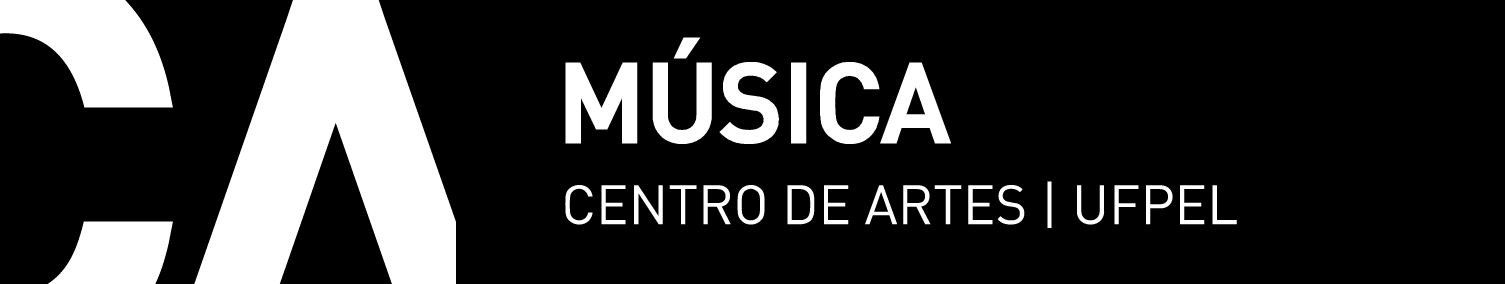 Música - CantoFicha de Integralização do CursoNome do(a) Aluno(a) e Nº de Matrícula:Na coluna mais à direita, assinale todas as disciplinas integralizadas.Disciplinas Obrigatórias* Equivalência automatizada via Cobalto.Trabalho de Conclusão de CursoDisciplinas Optativas Mínimo de 24 créditos para integralização* Insira mais linhas se necessário** O quadro de equivalências para Instrumento Complementar I, III e V apresenta mais de uma opção para cada componente. O aluno deve indicar uma das opções.Última atualização: Março de 2024DISCIPLINAS OBRIGATÓRIASDISCIPLINAS OBRIGATÓRIASDISCIPLINAS OBRIGATÓRIASDISCIPLINAS OBRIGATÓRIASIntegralizaçãoCURRÍCULO ANTIGOCURRÍCULO ANTIGOCURRÍCULO NOVOCURRÍCULO NOVOAssinalar √05000362Canto I05001683Canto I05000364Canto II05001685Canto II05000366Canto III05001688Canto III05000369Canto IV05001691Canto IV05000372Canto V05001694Canto V05000380Canto VI05001697Canto VI05000386Canto VII05001699Canto VII05000389Canto VIII05001702Canto VIII05000363Seminário do Canto I05001684Seminário de Canto I05000469Seminário do Canto II05001686Seminário de Canto II05000470Seminário do Canto III05001689Seminário de Canto III05000471Seminário do Canto IV05001692Seminário de Canto IV05000472Seminário do Canto V05001695Seminário de Canto V05000473Seminário do Canto VI05001698Seminário de Canto VI05000474Seminário do Canto VII05001700Seminário de Canto VII05000475Seminário do Canto VIII05001703Seminário de Canto VIII05000455Treinamento Auditivo I05001611Treinamento Auditivo I05000456Treinamento Auditivo II05001612Treinamento Auditivo II05000727Treinamento Auditivo III 05001613Treinamento Auditivo III05000465Música de Câmara I05001687Música de Câmara I05000466Música de Câmara II05001690Música de Câmara II05000467Música de Câmara III05001693Música de Câmara III05000468Música de Câmara IV05001696Música de Câmara IV05000365Contraponto I05001734Contraponto I05000657Estética Musical05001530Estética Musical05000526Harmonia I05001480Harmonia I05000527Harmonia II05001486Harmonia II05000528Harmonia III05001492Harmonia III05000606História da Música I05001465História da Música I05000635História da Música II05001472História da Música II05000636História da Música III05001479História da Música III05000638História da Música IV05001485História da Música IV05000668História da Música Brasileira I05001491História da Música Brasileira I05000508História da Música Brasileira II05001497História da Música Brasileira II05000213Laboratório Coral I05001468Laboratório Coral I05000459Música e Sociedade05001466Música e Sociedade05000377Processos e Estruturas de Análise Musical I05001490Análise Musical I05000382Processos e Estruturas de Análise Musical II05001496Análise Musical II05000518Processos e Estruturas de Análise Musical III05001509Análise Musical III0500057205000453Produção Cultural+Projeto Especial em Música I05001481Produção Cultural05000385Projeto de Pesquisa em Música I05001467Metodologia Científica05000391Projeto de Pesquisa em Música II05001502Projeto de Pesquisa em Música05000140Teoria Musical e Percepção Auditiva I05001464Teoria Musical, Percepção e Solfejo I05000168Teoria Musical e Percepção Auditiva II05001471Teoria Musical, Percepção e Solfejo II05000174Teoria Musical e Percepção Auditiva III05001478Teoria Musical, Percepção e Solfejo III05000156Teoria Musical e Percepção Auditiva IV05001484Teoria Musical, Percepção e Solfejo IVCurrículo AntigoCódigoCurrículo NovoCódigoEquivalência DigitalVersão final entregue (√)Seminário Orientação Trab Conclusão Curso05000525Trabalho de Conclusão de Curso – Performance Musical05001704Não se aplicaDisciplina do curso de origem (Música - Canto) integralizada ou disciplina incorporada ao histórico via aproveitamento de estudosCódigoDisciplina equivalente ou integralizada via Matrícula Especial (caso em que as duas colunas à esquerda não são preenchidas)CódigoNúmero de CréditosTotal do Número de créditosTotal do Número de créditosTotal do Número de créditosTotal do Número de créditos